Директору СПб ГАУ «ЦГЭ» __________________________________________________от__________________________________________________________________________________________________ЗАЯВЛЕНИЕо продлении срока проведения государственной экспертизы В рамках исполнения договора о проведении государственной экспертизы от «__» ________ 20__г. № _____ (дело экспертизы № ___) 
в отношении объекта: _________________________________________________________________________________________________________________в соответствии с частью 7 статьи 49 Градостроительного кодекса Российской Федерации прошу продлить срок проведения государственной экспертизы 
на __ рабочих дней.______________________________(подпись) (Ф.И.О.)Примечание:Продление срока проведения экспертизы осуществляется путем загрузки заявления застройщика (технического заказчика) о продлении во вкладку "Состав ИРД" в папку "Письма и заявления" личного кабинета ведомственной информационной системы СПб ГАУ "ЦГЭ". Также продление срока проведения экспертизы также может быть осуществлено посредством Единой системы строительного комплекса 
Санкт-Петербурга путем нажатия кнопки "Продлить срок по обращению".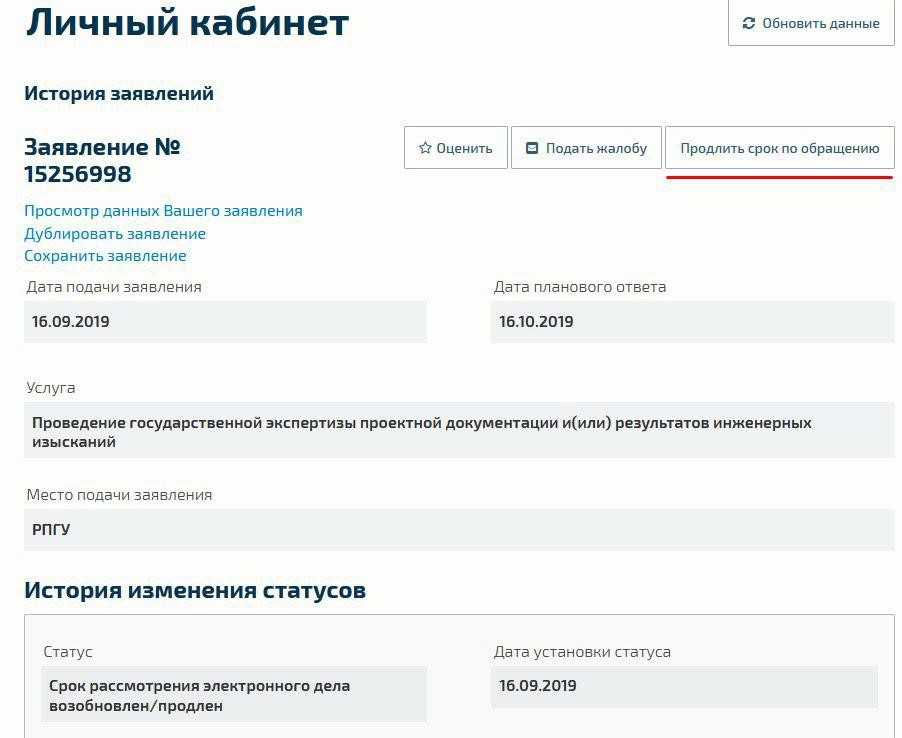 